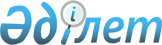 О присвоении наименований составных частей населенных пунктов Мироновского сельского округа Тайыншинского районаРешение акима Мироновского сельского округа Тайыншинского района Северо-Казахстанской области от 3 июня 2010 года N 4. Зарегистрировано Управлением юстиции Тайыншинского района Северо-Казахстанской области 28 июня 2010 года N 13-11-180.
      Сноска. В текст на казахском языке внесены изменения, текст на русском языке не меняется, решением акима Мироновского сельского округа Тайыншинского района Северо-Казахстанской области от 22.06.2018 № 3 (вводится в действие по истечении десяти календарных дней после дня его первого официального опубликования).
      В соответствии со статьей 35 Закона Республики Казахстан "О местном государственном управлении и самоуправлении в Республике Казахстан", подпунктом 4) статьи 14 Закона Республики Казахстан от 8 декабря 1993 года "Об административно-территориальном устройстве Республики Казахстан" и с учетом мнения населения аким сельского округа РЕШИЛ:
      1. Присвоить составным частям населенных пунктов Мироновского сельского округа Тайыншинского района следующие наименования:
      1) по селу Виноградовка:
      первой улице – Солнечная;
      второй улице – Центральная;
      2) по селу Мироновка:
      первой улице – Школьная;
      второй улице – Молодежная;
      третьей улице – Речная;
      четвертой улице – Абая;
      3) по селу Надеждинка:
      Первой улице – Абая;
      второй улице – Жамбыла Жабаева.
      2. Настоящее решение вводится в действие по истечении десяти календарных дней после дня его официального опубликования.
					© 2012. РГП на ПХВ «Институт законодательства и правовой информации Республики Казахстан» Министерства юстиции Республики Казахстан
				
      И.о. акима сельского округа

Э. Жумабаева
